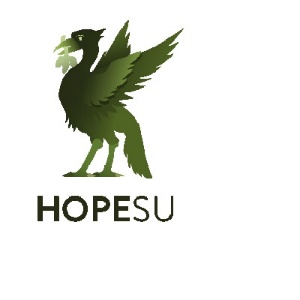 Motion to Liverpool Hope Students Union Annual General MeetingThis AGM Notes:Liverpool Hope SU is a registered charity.Liverpool Hope University have asked the SU to become incorporatedThis AGM Believes:We believe that this would enable the SU to create a separate legal identity for our charity: incorporated charities can own land, enter into leases and contracts, and employ staff in their own name. We further believe Incorporation would ensure liability of the trustees would be kept to a maximum of £1 in case of being wound up or having any other issues. This AGM Resolves:We resolve that LHSU should become incorporated by becoming a CIO (Charitable Incorporated Organisation) using the Foundation model and registering as such with the Charity Commission.Moved by Harry Pearce 